Message Outline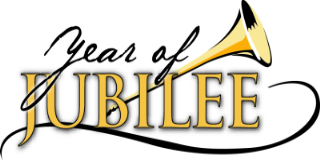 Bringing in the Holidays with JubileeLeviticus 25:8-55Intro: Too soon to turn back to Leviticus?!!A discovered open week and an opportunity to talk the holidays with Jubilee…v.8-9—Jubilee begins with Day of Atonement!The need to clear the sin for the celebration to begin!Is there anyone I need to ask forgiveness from?v.10-12—A celebration that offers a fresh 	start!v.13-17—Economic impact of this holiday…v.18-22—Following God’s way yields fruitful 	results God promises…v.23-24—Realizing God’s ownership and our 	stewardship…lessens stress on stuff.v.25-34—Exceptions to Jubilee expectation…v.35-38—Helping those in tough times…v.39-55—What the Bible says (and doesn’t 	say) about slavery…God regulates it but never commands it…Biblical “slavery” is different than the evils of American slavery…  -Slavery in Bible is limited in duration 	based on debt or POW, not racial 	kidnapping, torturing, and unending…Trajectory of Scripture is abolition (cf. Philemon)…        -God changes the system by the change 	won from the Gospel gripping 	individuals!Making the Most of the Holidays1) ______________________________v.9-102) _____________________________v.23-243) _____________________________v.35-384) __________________________Lk.4:17-21Message OutlineBringing in the Holidays with JubileeLeviticus 25:8-55Intro: Too soon to turn back to Leviticus?!!A discovered open week and an opportunity to talk the holidays with Jubilee…v.8-9—Jubilee begins with Day of Atonement!The need to clear the sin for the celebration to begin!Is there anyone I need to ask forgiveness from?v.10-12—A celebration that offers a fresh 	start!v.13-17—Economic impact of this holiday…v.18-22—Following God’s way yields fruitful 	results God promises…v.23-24—Realizing God’s ownership and our 	stewardship…lessens stress on stuff.v.25-34—Exceptions to Jubilee expectation…v.35-38—Helping those in tough times…v.39-55—What the Bible says (and doesn’t 	say) about slavery…God regulates it but never commands it…Biblical “slavery” is different than the evils of American slavery…  -Slavery in Bible is limited in duration 	based on debt or POW, not racial 	kidnapping, torturing, and unending…Trajectory of Scripture is abolition (cf. Philemon)…        -God changes the system by the change 	won from the Gospel gripping 	individuals!Making the Most of the Holidays1) ______________________________v.9-102) _____________________________v.23-243) _____________________________v.35-384) __________________________Lk.4:17-21Message OutlineBringing in the Holidays with JubileeLeviticus 25:8-55Intro: Too soon to turn back to Leviticus?!!A discovered open week and an opportunity to talk the holidays with Jubilee…v.8-9—Jubilee begins with Day of Atonement!The need to clear the sin for the celebration to begin!Is there anyone I need to ask forgiveness from?v.10-12—A celebration that offers a fresh 	start!v.13-17—Economic impact of this holiday…v.18-22—Following God’s way yields fruitful 	results God promises…v.23-24—Realizing God’s ownership and our 	stewardship…lessens stress on stuff.v.25-34—Exceptions to Jubilee expectation…v.35-38—Helping those in tough times…v.39-55—What the Bible says (and doesn’t 	say) about slavery…God regulates it but never commands it…Biblical “slavery” is different than the evils of American slavery…  -Slavery in Bible is limited in duration 	based on debt or POW, not racial 	kidnapping, torturing, and unending…Trajectory of Scripture is abolition (cf. Philemon)…        -God changes the system by the change 	won from the Gospel gripping 	individuals!Making the Most of the Holidays1) ______________________________v.9-102) _____________________________v.23-243) _____________________________v.35-384) __________________________Lk.4:17-21